Тема 1. Говорение как вид продуктивной речевой деятельностиПонятия «риторика», «риторический канон», «публичная речь».Оратор и аудитория.Акустическое поведение говорящего.Подготовка к публичному выступлению.Подготовка к конкретному выступлению.ЛитератураВведенская Л.А., Павлова Л.Г., Кашаева Е.Ю. Русский язык и культура речи. – Ростов-на-Дону, 2003. С. 211 – 302.Гойхман О.Я., Надеина Т.М. Речевая коммуникация. – М., 2004. С. 117 – 174.Ивин А.А. Риторика: искусство убеждать. – М., 2002. С. 6 – 27.Клюев Е.В. Риторика. – М., 1999. С. 5 – 22.Культура русской речи / Под ред. проф. Л.К.Граудиной и проф. Е.Н. Ширяева. – М., 2003. С. 98 – 149.Михальская А.К. Основы риторики. – М., 2001.Основы теории коммуникации / Под ред. Проф. М.А. Василика. – М., 2003. С. 235 – 239.Сопер П. Основы искусства речи. – Ростов-на-Дону, 1995.Стернин И.А. Практическая риторика. – М., 2005. С. 65 – 172.1.Для достижения коммуникативного эффекта (результат общения совпадает с запланированным) специалисту необходимо:– прогнозировать речевые ситуации;– анализировать свой дискурс в процессе общения;– проводить посткоммуникативный самоанализ.Эффективно строить свой дискурс помогают риторические знания и умения.Риторика – теория и практическое мастерство целесообразной воздействующей, гармонизирующей речи (речевой деятельности).Она сложилась еще в античности и в середине XX в. пережила 2-е рождение под именем неориторики, или общей риторики.Классический риторический канон состоит из 5 частей:1) инвенция (что сказать?) – нахождение, изобретение мысли;2) диспозиция (в каком порядке?) – расположение изобретенного;3) элокуция (как сказать?) – языковое оформление речи;4) меморио – запоминание;5) акцио – произнесение.Публичная речь – это особая форма речевой деятельности в условиях непосредственного общения с аудиторией. Ее основные особенности:1) наличие обратной связи, т.е. реакции на слова оратора;2) устная форма общения (содержание речи должно легко восприниматься на слух);3) сложная взаимосвязь между книжной речью и ее устным воплощением (при написании текста речи оратор опирается на книжно-письменные источники, а за трибуной он начинает импровизировать с учетом реакции аудитории и переходит на спонтанную устную речь).Т.о., ораторское искусство – это важнейшее социальное явление, специфический вид деятельности человека, который по роду своей профессии связан с устным словом.2.Оратор в широком смысле – это любой человек, произносящий публичную речь. Возможны такие определения: хороший оратор, плохой оратор, скучный оратор, выдающийся оратор, блестящий оратор и т.д.Оратор должен быть эрудированным, хорошо знать предмет своей речи, быть одушевленным идеей блага для своей аудитории.Перечислим навыки и умения, которыми должен обладать оратор:Навыки:– отбора литературы;– изучения отобранной литературы;– составления плана;– написания текста речи;– самообладания перед аудиторией;– ориентации во времени.Умения:– самостоятельно подготовить выступления;– убедительно и доходчиво изложить материал;– отвечать на вопросы слушателей;– устанавливать и поддерживать контакт с аудиторией;– применять технические средства, наглядные пособия и т.д.Аудитория – публика, слушающая оратора. Ее характеристики:1) степень однородности/неоднородности состава (пол, возраст, национальность, образование, профессиональный интересы, жизненный опыт и т.д.);2) количественный состав аудитории (по наблюдениям психологов, большой аудиторией управлять легче).Важной для оратора является проблема контакта со своей аудиторией. Совместная мыслительная деятельность называется интеллектуальным сопереживанием. При этом необходимо добиться также эмоционального сопереживания.Контакт может быть полным и неполным (охватывать только часть аудитории), а также устойчивым от начала до конца выступления или неустойчивым.Для поддержания и усиления контакта оратору необходимо знать приемы управления аудиторией:1) прямое требование внимания;2) обращение к слушателям с неожиданным вопросом;3) прерывание начатой мысли и неожиданное отступление (связанное с темой речи);4) вопросно-ответный ход (риторический вопрос);5) юмор (уместный, желательно связанный с темой речи).Чтобы достичь взаимопонимания со слушателями рекомендуется также использовать следующие приемы:1) прием сопереживания (комментарий). Оратор выражает сочувствие слушателям по поводу какого-либо события, переживает вместе с ними определенные чувства.2) Прием соучастия (оратор вспоминает о каких-то эпизодах совместной деятельности, ссылается на общее впечатление).3) Апелляция к речи предыдущего оратора.4) Апелляция к событиям (оратор напоминает события, значимые для аудитории).5) Апелляция к погодным условиям (в торжественной речи). «Даже природа радуется (скорбит) вместе с нами…».6) Ссылка на авторитеты или известные источники.7) Апелляция к интересам аудитории (оратор подчеркивает актуальность, практическую значимость  данной проблемы для слушателей).Апелляция к личности оратора (примеры из своего личного опыта, случаи из своей жизни, свое восприятие тех или иных событий).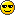 9) Обращения к аудитории («товарищи», «дамы и господа», «друзья», коллеги и др., целесообразно время от времени повторять обращения в течении речи).10) Оживление речи с помощью пословиц, поговорок, афоризмов, крылатых фраз, фразеологизмов, примеров и худ. литературы.В целом же на успешный контакт с аудиторией влияют 3 основных фактора:1) актуальность обсуждаемого вопроса, новизна в освещении проблемы, интересное содержание;2) личность оратора, его репутация, сложившееся общественное мнение. В идеале это эрудированный и принципиальный человек, у которого слово не расходится с делом.3) уверенность в поведении оратора, твердость и решительность в голосе.Следует учитывать мотивы слушания речи у данной аудитории. Выделяют три основные группы мотивов:1) мотивы интеллектуально-познавательного характера;2) мотивы морального плана (обязаны присутствовать);3) мотивы эмоционально-эстетического плана (нравится оратор, речь вызывает удовольствие).Оратор должен выявить основной мотив, объединяющий большинство, и соответственно строить выступление.Прагмалингвистика предлагает использовать следующие риторические законы эффективной коммуникации:1) закон продвижения и ориентации адресата;2) закон эмоциональности речи;3) закон удовольствия от речи;4) закон гармонизирующего диалога (обобщающий первые 3 закона).3.Акустическое поведение говорящегоОтличительный признак устной речи – интонация, которая определяет успешность или неспешность акустического поведения оратора.Интонация включает в себя 4 компонента:– тон голоса;– интенсивность (сила) звучания;– темп речи;– тембр (индивидуальная окраска голоса).Важную роль в устной речи играют паузы. По словам К. Станиславского, «пауза – важнейший элемент нашей речи и один из главных ее козырей».Различают следующие виды пауз:1) «пустые» паузы (человек подыскивают  нужное слово, не знает, что сказать)42) «значимые паузы» (перед и после наиболее важных слов);3) паузы интонационо-логического характера, в том числе соответствующие знакам препинания;4) эмоциональные паузы (передают чувства, охватывающие говорящего);5) физиологические паузы (вынужденные паузы – от волнения, не хватает воздуха закончить фразу и т.д.).4.Подготовка к публичному выступлениюГотовясь к публичному выступлению, оратор должен четко представлять его род, вид и цель речи.2. Важное место в деятельности любого специалиста занимает повседневная подготовка к выступлениям, т.е. непрерывное совершенствование своего речевого мастерства, систематическое риторическое самообразование.Исследователи выделяют в ней следующие элементы:1. Приобретение новых знаний, накоплений сведений из различных областей науки и техники.2. Создание собственного архива (систематичное накапливание материала по всему кругу профессионально и общекультурно значимых проблем).3. Овладение техникой речи (фонационным (речевым) дыханием, голосоведением и четкой дикцией). Владение техникой речи помогает лучше передать смысловые связи между частями высказывания. Чтобы поддерживать речевой аппарат в рабочем состоянии, нужно ежедневно выполнять упражнения по технике речи: дыхательные, голосовые, дикционные.4. Повышение культуры устной и письменной речи (забота о правильности и чистоте речи в любом разговоре).5. Критический анализ чужих выступлений (нужно обращать внимание не только на содержание речи, но и на форму преподнесения материала, языковое мастерство, ораторские приемы).6. Овладение методикой публичного выступления (приобретение как теоретических, так и методических знаний по ораторскому искусству: как подготовиться к встрече со слушателями, как построить ораторскую речь, каковы этапы деятельности оратора).5.Подготовка к конкретному выступлениюВыбор темы и определение целевой установки. Если нам предлагают определенную тему, мы должны ее конкретизировать и уточнить. Если тему выбираем самостоятельно, нужно исходить из интересов – своих и слушателей, наличия знаний и необходимых источников по данной теме, личного опыта.Выбрав тему, нужно сформулировать ее четко, ясно, по возможности кратко. Название должно отражать содержание выступления и привлекать внимание слушателей. Нужно четко определить свою конечную цель: информировать, убедить в своей правоте, сагитировать, вдохновить, развлечь и т.д.Содержательность выступления обеспечивается квалифицированным поиском основных источников, из которых можно черпать новые идеи, сведения, факты, примеры, иллюстрации для своей речи.Основные источники:– официальные документы;– научная или научно-популярная литература;– справочная литература (энциклопедии, словари по различным отраслям знаний, лингвистические, статистические сборники, библиографические указатели и т.д.);– худ. литература;– статьи из газет и журналов;– передача радио и телевидения;– материалы в интернет;– результаты социологических опросов;– собственные знания и опыт;– личные контакты, беседы, интервью;– свои размышления и наблюдения.Для выступления необходимо использовать несколько источников, а также иметь навыки работы в библиотеке и использовать различные виды чтения в зависимости от его цели:1) просмотровое чтение (цель – получить общее впечатление о содержании, его понимание в общих чертах);2) ознакомительное чтение (цель – охватить содержание всех частей текста, найти главное в нем);3) выборочное чтение (цель – выявить материал по интересующему вопросу, быстро извлечь необходимую информацию);4) изучающее чтение (цель – достичь максимально точного и полного понимания информации для ее воспроизведения в учебных или научных целях).Необходимо внимательно изучить, осмыслить, систематизировать собранный материал, определить, что будет использовано в речи, а что составит фонд знаний оратора. Самое главное – сформулировать свои мысли по тому или иному вопросу, выявить собственное отношение к предмету речи, проанализировать свои идеи с позиции будущей аудитории.4. На разных этапах подготовки речи составляются разные по цели и назначению планы:1) предварительный план – составляется сразу после выбора темы и определения цели. Он позволяет целенаправленно подбирать литературу и накапливать материал, а также позволяет отразить свой личный подход к изучаемой проблеме.2) рабочий план составляется после изучения литературы и сбора фактического материала. В него вносятся формулировки, указываются примеры, факты, приводятся цифры. Этот план позволяет судить о содержании и структуре выступления, позволяет устранить недостатки.3) основной план пишется не столько для оратора, сколько для слушателей, которым облегчает процесс восприятия речи. Данный план включает вопросы, которые освещает оратор, их формулировки должны быть предельно четкими и ясными.При составлении плана нужно учитывать общие принципы построения выступления:а) принцип последовательности;б) принцип усиления (убедительность аргументов должна нарастать);в) принцип органичного единства (распределение материала диктуется самим характером материала и намерением оратора);г) принцип экономии (достижение поставленной цели наиболее простым, рациональным способом с минимальной затратой усилий, времени, речевых средств).5. При работе над композицией мы шлифуем отдельные части выступления.А. Вступление. Выдающийся судебный оратор А.Ф. Кони писал, что привлечь, завоевать внимание слушателей – первый ответственный момент в речи лектора. Первые слова должны быть чрезвычайно просты, доступны, понятны и интересны. Они должны зацепить внимание слушателей.Можно начать с интересного примера, пословицы или поговорки, крылатого выражения, юмористического замечания, цитаты, рассказа о каком-либо важном событии, вопросов к аудитории.Б. Главная часть – наиболее ответственный момент выступления. Ее структура зависит от метода преподнесения материала. Выделяются:1) индуктивный метод – изложение материала от частного к общему (от конкретного случая к обобщениям и выводам, например, в агитационной речи);2) дедуктивный – изложение материала от общего к частному (выдвинутое положение разъясняется примерами, фактами, например, в пропаганде);3) метод аналогии – сопоставление различных явлений, событий, фактов (обычно параллель проводится с тем, что хорошо известно слушателям);4) концентрический метод – расположение материала вокруг главной проблемы (от общего рассмотрения центрального вопроса переходим к анализу его отдельных аспектов);5) ступенчатый метод – последовательное изложение одного вопроса за другим (без возврата к предыдущему);6) исторический – изложение материала в хронологической последовательности.В одном выступлении можно использовать разные методы изложения. Благодаря этому главная часть становится более оригинальной и нестандартной.Нужно избегать возможных композиционных недостатков в главной части:1) нарушение логической последовательности;2) перегрузка текста теоретическими рассуждениями;3) отсутствие доказательности основных положений;4) обилие затронутых вопросов и проблем (освещать 3-4 вопроса в одном выступлении).Речь должна быть экономной и краткой, что определяется не краткостью времени, а отсутствием в ней всего лишнего.В. Завершение речи. В процессе восприятия речи действует психологический «закон края»: запоминаются лучше первые и последние слова оратора. Поэтому важно особенно хорошо продумать концовку выступления, которая должна усилить коммуникативный эффект (суммировать сказанное, мобилизовать слушателей, воодушевить их и т.д.).6. Написание текста выступления активизирует мыслительную деятельность оратора, позволяет глубже вникнуть в суть проблемы и точнее выразить свои мысли. Черновой вариант предполагает раскрытие сути проблемы, а его переписывание – литературную обработку текста, подбор наиболее точных и ярких выражений, устранение недостатков и т.д.7. Репетиция как овладение материалом выступления. Чтение готового текста не является ораторским выступлением, т.к. отсутствует контакт с аудиторией  – зрительный и голосовой). Поэтому необходимо хорошо осмыслить и освоить написанную речь: разметить текст речи (подчеркнуть основные положения, пронумеровать вопросы, выделить фамилии, названия, цифры, отметить примеры, выделить начало, конец цитат).Выделяются следующие стадии работы над текстом выступления:1)      полный текст (для пересказа своими словами);2)      подробный конспект с основными формулировками, концовкой, цитатами, цифрами, именами собственными;3)      краткий конспект с обозначением переходов от блока к блоку, с цитатами и т.п.;4)      план с цитатами и т.п.;5)      речь без опоры на текст.ВопросыДайте определения понятия «публичная речь», «риторика», «риторический канон».Перечислите навыки и умения, которыми должен обладать хороший оратор.Охарактеризуйте проблему контакта с аудиторией. Перечислите приемы поддержания внимания в аудитории.Охарактеризуйте акустическое поведение говорящего.Опишите основные этапы подготовки к публичному выступлению.Охарактеризуйте основные этапы подготовки к конкретному выступлению.ЛитератураВведенская Л.А., Павлова Л.Г., Кашаева Е.Ю. Русский язык и культура речи. – Ростов-на-Дону, 2003. С. 211 – 302.Гойхман О.Я., Надеина Т.М. Речевая коммуникация. – М., 2004. С. 117 – 174.Ивин А.А. Риторика: искусство убеждать. – М., 2002. С. 6 – 27.Клюев Е.В. Риторика. – М., 1999. С. 5 – 22.Культура русской речи / Под ред. проф. Л.К.Граудиной и проф. Е.Н. Ширяева. – М., 2003. С. 98 – 149.Михальская А.К. Основы риторики. – М., 2001.Основы теории коммуникации / Под ред. Проф. М.А. Василика. – М., 2003. С. 235 – 239.Сопер П. Основы искусства речи. – Ростов-на-Дону, 1995.Стернин И.А. Практическая риторика. – М., 2005. С. 65 – 172.